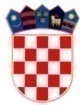 Z a p i s n i ksa 17. redovne sjednice  Općinskog vijeća Općine Sutivan, održane dana 30. travnja 2019. godine  u prostorijama Općine Sutivan s početkom u 18:00 satiNazočni:                                                                          Nisu nazočni:Bartul Lukšić, predsjednik                   8. Ante Vranješ, član, opravdao seZdenko Tonšić, član                            9. Matko Radolfi, član, opravdao seNedo Ivanović, član Vanja Bulić, članicaVlade Vladislavić, član Petar Matijašević, članAnte Lukšić, članOstali nazočni: Načelnik: Ranko BlaževićZamjenik načelnika: Valerio RadmilovićVoditelj proračuna i financija, Nadežda PećarOdvjetnik Dražen MandićPročelnica JUO:  Martina BurčulZapisničar -Tajnica: Anica JurjevićPredsjednik Općinskog vijeća Općine Sutivan, Bartul Lukšić utvrđuje da je upravo 18:00 sati   i da   je  na  sjednici nazočnoviše od 50% članova Općinskog vijeća  te  da se mogu donositi pravovaljane odluke i zaključci. Predsjednik Općinskog vijeća predlaže da se sa dnevnog reda izostavi točka 11. „Prijedlog Izmjena i dopuna Pravilnika o unutarnjem ustrojstvu Vlastitog komunalnog pogona i točka 12. „Prijedlog Odluke o dopuni Odluke o koeficijentima za obračun plaće namještenika u Vlastitom komunalnom pogonu Općine Sutivan“. Predsjednik Općinskog vijeća Općine Sutivan, također  predlaže  dopunu dnevnog reda sa točkama: Prijedlog Odluke o  pokretanju postupka zamjene nekretnina radi osiguranja  socijalnog probitka mještana  i privođenja namjeni nekretnine prema prostorno-planskoj dokumentaciji Prijedlog Odluke o kupnji montažnog objekta i dodijeli na korištenje, koje bi postale točkama 3. I 4. dok bi  točke u  predloženom  dnevnom redu koji je dostavljen u materijalima i to točke   3.,  4.,  5.,  6.,  7. , 8.,  9.,  10.,  13.,  14. , 15. , postale točke . 5., 6., 7., 8., 9., 10., 11., 12., 13., 14., 15., Predsjednik daje na glasovanje najprije prijedlog da se sa dnevnog reda izostave točke 11. i 12., , a potom i prijedlog dopune dnevnog reda. Nakon glasovanja, utvrđuje se da su  oba prijedloga usvojena JEDNOGLASNO. Nakon glasovanja za predloženi dnevni red sa usvojenom izmjenom i dopunom, utvrđuje se da je Općinsko vijeće Općine Sutivan JEDNOGLASNO, donijelo sljedećiDNEVNI RED Verifikacija zapisnika sa 16.  sjednice Općinskog vijeća Općine Sutivan, Prijedlog Odluke o zamjeni nekretnina za potrebe izgradnje javnog parka, Odluku o  pokretanju postupka zamjene nekretnina radi osiguranja  socijalnog probitka mještana  i privođenja namjeni nekretnine prema prostorno-planskoj dokumentaciji Prijedlog Odluke o kupnji montažnog objekta i dodijeli na korištenje Prijedlog Izvještaja o izvršenju Proračuna Općine Sutivan za razdoblje od 01.01-31.12.2018. Prijedlog Odluke o raspodjeli rezultata poslovanja za 2018. godinu, Prijedlog Izvještaja o izvršenju Plana razvojnih programa za razdoblje od 01.01-31.12.2018. Prijedlog Izvještaja o izvršenju Programa izgradnje objekata i uređaja komunalne infrastrukture za 2018. godinu, Prijedlog Izvještaja o izvršenju Programa održavanja komunalne infrastrukture za 2018. godinu, Prijedlog Izvještaja o izvršenju Proračuna Dječjeg vrtića za 2018. godinu, Prijedlog Izvještaja o izvršenju Proračuna HNK ARI Sutivan za 2018. godinu, Prijedlog Izmjene Odluke o davanju i kupoprodaji poslovnog prostora Općine Sutivan, Prijedlog Odluke o izmjenama i dopunama Odluke o uvjetima i načinu držanja kućnih ljubimaca i načinu postupanja s napuštenim i izgubljenim životinjama na području Općine Sutivan, Prijedlog Odluke o izgledu i sadržaju službene iskaznice i izgledu službene odore komunalnom redara Općine Sutivan, Pitanja i odgovori. AD-1.Jednoglasno je verificiran zapisnik sa 16. redovne sjednice Općinskog vijeća Općine Sutivan od 30. siječnja 2019.god.AD- 2.Nakon provedene diskusije većinom od šest (6) glasova „za“ i jednim (1) glasom „uzdržan“ donijeta je  Odluka  o zamjeni nekretnina za potrebe izgradnje javnog parka Za potrebe izgradnje javnog parka, Općina Sutivan zamjeniti će: - nekretnine u vlasništvu Općine Sutivan i to nekretnine označene kao kat.čest.zem. 2123/18 k.o. Sutivan, ukupne površine 449 m2, kat.čest.zem. 2123/19, ukupne površine 566 m2, kat.čest.zem. 2123/21 k.o. Sutivan, ukupne površine 637 m2, kat.čest.zem. 2123/22 k.o. Sutivan, ukupne površine 552 m2, sve za cijelo, upisane u zemljišnim knjigama Općinskog suda u Splitu, Zemljišnoknjižnom odjelu u Supetru, u zk.ul.br. 3311 za k.o. Sutivan, ukupne procijenjene vrijednosti 220.422,04 eura, za nekretnine u vlasništvu Jerry-a Yutronicha iz Sjedinjenih Američkih država, San Pedro, 4109 Lorraine Roadbb, Rancho Palos Verdes, označene kao kat.čest.zem. 176, k.o. Sutivan,  ukupne površine 239 m2,  179/2 k.o. Sutivan, ukupne površine 381 m2, kat.čest.zem.  180/3, ukupne površine 1359 m2, sve za cijelo  i kat.čest.zem.  179/1 k.o. Sutivan, ukupne površine 738 m2, za 225/738 dijela, sve upisane u zemljišnim knjigama Općinskog suda u Splitu, Zmeljišnoknjižnom odjelu u Supetru, u zk.ul.br. 1393 za k.o. Sutivan, ukupne procijenjene  vrijednosti 220.422,04 eura, -nekretnine u vlasništvu Općine Sutivan i to nekretnine označene kao kat.čest.zem. 2123/17 k.o. Sutivan, ukupne površine 420 m2, kat.čest.zem. 2123/15 k.o. Sutivan, ukupne površine 577 m2, kat.čest.zem. 2123/12 k.o. Sutivan, ukupne površine 514 m2, sve za cijelo, upisane u zemljišnim knjigama Općinskog suda u Splitu, Zemljišnoknjižnom odjelu u Supetru, u zk.ul.br. 3311 za k.o. Sutivan, ukupne procijenjene vrijednosti 151.115,11 eura, za nekretnine u vlasništvu Jerka Jakšića, označene kao kat.čest.zem. 180/1 k.o. Sutivan, ukupne površine 181 m2 i kat.čest.zem. 180/2 k.o. Sutivan, ukupne površine 1349 m2, sve za cijelo, upisane u zemljišnim knjigama Općinskog suda u Splitu, Zemljišnoknjižnom odjelu u Supetru, u zk.ul.br. 2655 za k.o. Sutivan, 153.015,30 eura. Za utvrđenu razliku u procijenjenoj vrijednosti nekretnina koja iznosi 1.900,19 eura,  Općina Sutivan neće vršiti isplatu u korist Jerka Jakšića. Ovlašćuje se općinski načelnik da na temelju ove Odluke sklopi Ugovor o zamjeni nekretnina,  sukladno prijedlogu   koji se nalazi u privitku ove Odluke i čini njezin sastavni dio. KLASA: 406-01/19-01/0032URBROJ: 2104/08-01/19-0001
AD -3.Predsjednik vijeća daje riječ odvjetniku Draženu Mandiću koji u ime gospodina Bogdana Pelagića upoznaje sve prisutne kako je inicijativa za zamjenu nekretnina predložena od strane Bogdana Pelagića isključivo u svrhu pribavljanja adekvatnog zemljišta za potrebe izgradnje stambenog objekta u kojemu bi se stambeno zbrinulo četiri obitelji sa prebivalištem na području Općine Sutivan, a s druge strane predloženom zamjenom da bi se Općini Sutivan omogućilo da predmetnu nekretninu koja se nudi u zamjenu privede svrsi planiranoj prostorno-planskom dokumentacijom. Posebno se ističe socijalna komponenta koja bi se zadovoljila ovakvom zamjenom. Jednoglasno, nakon provedene diskusije, Općinsko vijeće Općine Sutivan donijelo je Odluku o  pokretanju postupka zamjene nekretnina radi osiguranja  socijalnog probitka mještana  i privođenja namjeni nekretnine prema prostorno-planskoj dokumentaciji Radi osiguranja socijalnog probitka mještana (izgradnje objekta stambene namjene za fizičke osobe sa prebivalištem na području Općine Sutivan) i privođenja namjeni nekretnine prema prostorno-planskoj dokumentaciji, zamijeniti će se: - nekretnina u vlasništvu Općine Sutivan i to nekretnina označena kao kat.čest.zem. 2123/7 k.o. Sutivan, ukupne površine 595 m2, upisana u zemljišnim knjigama Općinskog suda u Splitu, Zemljišnoknjižnom odjelu u Supetru, u zk.ul.br. 3311 za k.o. Sutivan, ukupne procijenjene vrijednosti 59.219,38 eura,  za nekretninu u vlasništvu fizičke osobe, označene kao kat.čest.zem. 190/1 k.o. Sutivan, ukupne površine 260 m2, upisane u zemljišnim knjigama Općinskog suda u Splitu, Zemljišnoknjižnom odjelu u Supetru, u zk.ul.br. 2603 za k.o. Sutivan, ukupne procijenjene vrijednosti 25.877,80 eura. Procijenjene vrijednosti nekretnina utvrđene su prema Procjembenom elaboratu tržišne vrijednosti nekretnine, izrađene po ovlaštenom sudskom vještaku za procjeniteljstvo, Roku Mijanoviću, od 26. travnja 2019. godine.  Zamjena nekretnine izvršiti će se po principu „nekretnina za nekretninu“ uz obvezu plaćanja naknade razlike u vrijednosti nekretnina. Ovlašćuje se općinski načelnik da temeljem ove Odluke raspiše i provede postupak radi zamjene nekretnina iz članka 1. Ove Odluke. KLASA:406-01/19-01/0040URBROJ: 2104/08-01-01-19-0002AD - 4Vijećnici predlažu da se za potrebe Vinka Gvozdanovića kupi montažni objekt do 9 m2, koji bi mu se ustupio na korištenje, bez ikakve naknade. Objekt bi se postavio na zemljište u vlasništvu njegove obitelji, za što će Općina Sutivan pribaviti prethodnu suglasnost u svrhu postavljanja predmetnog objekta. Jednoglasno, nakon provedene diskusije prihvaćen je  Prijedlog Odluke o kupnji montažnog objekta i dodijeli na korištenje. AD-5Jednoglasno je prihvaćen Izvještaja o izvršenju Proračuna Općine Sutivan za razdoblje od 01.siječnja-31.prosinca 2018. KLASA: 400-01/19-01/0018URBROJ: 2104/08-01/1-19-0001AD -6.Jednoglasno, nakon provedene diskusije, Općinsko vijeće Općine Sutivan donijelo je Odluku o raspodjeli rezultata poslovanja za 2018. godinuOvom Odlukom utvrđuju se  način utroška viška prihoda utvrđenog godišnjim izvještajem o izvršenju Proračuna Općine Sutivan za 2018. godinu u iznosu od 232.097,00 kn. Višak prihoda nad rashodima knjižen na kontu  9221 - višak prihoda poslovanja,  u iznosu od 232.097,00 kn utrošiti će se za kapitalni projekt “Izgradnja Dječjeg vrtića”. KLASA: 400-01/19-01/00022URBROJ: 2104/08-01/1-19-0001AD -7.Jednoglasno, nakon provedene diskusije, Općinsko vijeće Općine Sutivan  prihvatilo je Izvještaja o izvršenju Plana razvojnih programa za razdoblje od 01.01-31.12.2018. KLASA: : 400-01/19-01/0017URBROJ: 2104/08-01/1-19-0001AD -8.Jednoglasno, nakon provedene diskusije prihvaćen je  Prijedlog Izvještaja o izvršenju Programa izgradnje objekata i uređaja komunalne infrastrukture za 2018. godinuKLASA: 400-01/19-01/0016URBROJ: 2104/08-01/1-19-0001AD -9.Jednoglasno, nakon provedene diskusije  Općinsko Vijeće Općine Sutivan prihvatilo je Prijedlog Izvještaja o izvršenju Programa održavanja komunalne infrastrukture za 2018. godinuKLASA: 400-01/19-01/0015URBROJ: 2104/08-01/1-19-0001AD -10.Jednoglasno, nakon provedene diskusije prihvaćen je Izvještaj o izvršenju Proračuna Dječjeg vrtića za 2018. godinuKLASA: 400-01/19-01/0020URBROJ: 2104/08-01/1-19-0001AD -11.Jednoglasno, nakon provedene diskusije  Općinsko Vijeće Općine Sutivan prihvatilo je Prijedlog Izvještaja o izvršenju Proračuna HNK ARI Sutivan za 2018. godinu.KLASA: 400-01/19-01/0021URBROJ: 2104/08-01/1-19-0001AD -10. Jednoglasno, nakon provedene diskusije Općinsko Vijeće Općine Sutivan, donijelo je Odluku o izmjenama Odluke o davanju i kupoprodaji poslovnog prostora Općine Sutivan U Odluci o davanju i kupoprodaji poslovnog prostora Općine Sutivan („Službeni glasnik Općine Sutivan“ broj 9/14, 6/16), u članku 4.alineja 9. mijenja se i  glasi: „Prostor na Rivi adresa: Obala kralja Tomislava 18  -   sve vrste djelatnostiPočetna cijena……………………..………………………………….130,00 kn/m2(uz poček naplate zakupnine na rok od jedne godine od stupanja u posjed prostora i privođenje namjeni prostora o svom trošku  od strane zakupnika,  bez priznavanja troškova ulaganja). KLASA: 406-01/19-01/0031URBROJ: 2104/08-01-01-19-0002AD -11. Jednoglasno, nakon provedene diskusije Općinsko Vijeće Općine Sutivan, donijelo je Odluku o izmjenama i dopunama Odluke o  uvjetima i načinu držanja kućnih ljubimaca i načinu postupanja s napuštenim i izgubljenim životinjama te divljim životinjama na području Općine SutivanU Odluci o uvjetima i načinu držanja kućnih ljubimaca i načinu postupanja s napuštenim i izgubljenim životinjama te divljim životinjamna području Općine Sutivan („Službeni glasnik Općine Sutivan“ broj 9/18), članak 13. mijenja se i glasi: „Izvođenje opasnih pasa na javne površine dopušteno je jedino s brnjicom i na povodcu, od strane vlasnika i u skladu s komunalnim odredbama o uvjetima i načinu držanja pasa.“Članak 15. Odluke mijenja se i glasi: „Uzgoji kućnih ljubimaca namijenjenih prodaji ne mogu započeti obavljati djelatnost bez rješenja o registraciji uzgoja koje donosi nadležno tijelo“. Članak 17.  briše se. Članak 23.   mijenja se i glasi: „Zabranjeno je korištenje životinja pri snimanju filmova i televizijskih emisija, te za izložbe, smotre, natjecanje životinja, predstave i u druge svrhe s ciljem predstavljanja životinja bez suglasnosti nadležnog veterinarskog inspektora“. U članku 27.  brišu se stavci 7., 8., 9., 15., 16., 17. i 18. U članku 27. stavku 12. riječi „označen mikročipom“ brišu se . Dosadašnji stavci 10., 11., 12., 13., 14.., postaju stavci 7., 8., 9., 10., 11. Članak 28. briše se. KLASA:351-01/19-01/0012URBROJ: 2104/08-01-01-19-0002AD -12. Petar Matijašević podnosi amandman na način da se u članku 3. Stavku 2. alineja 4. izmijeni i  glasi: „Upozorenje da iskaznica vrijedi dvije godine od dana izdavanja“. Jednoglasno, nakon provedene diskusije, s usvojenim amandmanom  Općinsko Vijeće Općine Sutivan, donijelo jeO izgledu I sadržaju službene iskaznce I izgledu službene odore komunalnog redara Općine SutivanISKAZNICA KOMUNALNOG REDARAIskaznica komunalnog redara izrađuje se na papiru bijele boje,  veličine 85X55 mm i zaštićuje se plastificiranjem. Tekst na iskaznici ispisan je crnom bojom. Prednja strana iskaznice iz članka 2. ove Odluke sadrži:otisak grba Republike Hrvatske u gornjem lijevom kutu i otisak grba Općine Sutivan u gornjem desnom kutu iskaznice, natpis ''Republika Hrvatska,Splitsko dalmatinska županija, Općina Sutivan'', Jedinstveni upravni odjel Općine Sutivan, naziv „službena iskaznica komunalnog redara“, mjesto za fotografiju, veličine28 x 32 mm, preko koje je u donjem lijevom uglu otisnut pečat Jedinstvenog upravnog odjela Općine Sutivan, ime i prezime nositelja iskaznice, Poleđina iskaznice iz članka 2. Ove Odluke sadrži: tekst o ovlasti nositelja iskaznice, datum izdavanja iskaznice,mjesto za pečat i potpis pročelnika, upozorenje da iskaznica vrijedi dvije godine od izdavanja . Iskaznicu izdaje Pročelnik Jedinstvenog upravnog odjela.Iskaznica se smije koristiti samo u svrhu obavljanja poslova vezanih uz komunalni red u okvirima zakonske regulative i drugih propisa utvrđenih u nadležnosti komunalnog redara.Komunalni redar čija je iskaznica oštećena ili ju izgubi ili na drugi način ostane bez nje, obvezan je o tome odmah obavijestiti Pročelnika Jedinstvenog upravnog odjela.Komunalni redar kojem prestaje radni odnos u Jedinstvenom upravnom odjelu ili je raspoređen na drugo radno mjesto, obvezan je danom prestanka radnog odnosa, odnosno rasporeda, predati iskaznicu pročelniku Jedinstvenog upravnog odjela te se vraćena iskaznica poništava i pohranjuje.KLASA: 363-04/19-01/0001URBROJ: 2104/08-01-01-19-0001AD -15. Vijećnici predlažu da se ispitaju zakonske mogućnosti koje bi omogućile da se zabrani ispijanje pića na zidiću kod trgovine „Studenac“. Ivanović Nedo upit kad će bit gotov Veli most, načelnik odgovorio do 15.5.19.Zdenko Tonšić predlaže da se na slijedećoj sjednici povede rasprava o Vodovodu Brač d.o.o.KLASA: 406-01/19-01/0030URBROJ: 2104/08-01-01-19-0001Dovršeno u 20:30Zapisničar                                                                          PREDSJEDNIK Anica Jurjević                                                        OPĆINSKOG VIJEĆA                                                                                    Bartul LukšićKLASA: 023-01/19-01/0001URBROJ:2104/08-01/1-19-0002U Sutivanu, 30. travnja 2019.